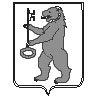 БАЛАХТОНСКИЙ СЕЛЬСКИЙ СОВЕТ ДЕПУТАТОВКОЗУЛЬСКОГО РАЙОНАКРАСНОЯРСКОГО КРАЯРЕШЕНИЕ (проект)00.00.2023                                  с. Балахтон                                       № 22-000рОб отчёте главы муниципального образования Балахтонский сельсовет за 2022 год	В соответствии пунктом 2 статьи 14 Устава Балахтонского сельсовета, Балахтонский сельский Совет депутатов РЕШИЛ: 	1. Утвердить отчёт Главы муниципального образования Балахтонский сельсовет за 2022-ой год. /Отчёт прилагается/.	2. Признать работу Главы муниципального образования Балахтонский сельсовет удовлетворительной.	3. Опубликовать отчёт главы сельсовета в местном периодическом издании «Балахтонские вести».Председатель Балахтонского сельского Совета                                                          Е.А. ГардтПРИЛОЖЕНИЕк решению сельского Совета депутатов от 00.00.2023 № 22-000р